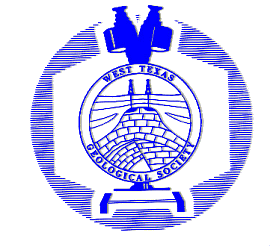 54th Annual West Texas Geological SocietyRock Hound Classic“It will be a Fracing Good Time”Friday September 23rd, 2022 54th Annual WTGS Golf Tournament at Hogan Park.    If you have any questions, please contact Joe Ramirez at                   joe.ramirez@pofg.com or by phone (432) 664-4753.Platinum Sponsor $1500Entitles sponsor to 2 teams of 4 golfers and:Sponsor name and logo will be prominently displayed in the lunch facility.Gold Sponsor $1000Entitles sponsor to 1 team of 4 golfers and:Sponsor name and logo displayed in the lunch facility.Silver Sponsor $500Sponsor name and logo displayed in the lunch facility.Bronze Sponsor $250Sign recognition with company name and logo will be place on a hole. Company Name_________________________ Contact Person________________________________Address_________________________________________________________________________________Phone#__________________________________ Email ________________________________________Return to:	Shellie Crossland 				Fax to: (432) 686-7827		P.O. Box 1595		Midland, Texas 79702			Email to:  wtgs@wtgs.org